Agency overviewOur vision is to create thriving environments, communities and economies for the people of New South Wales. We focus on some of the biggest issues facing our state. We deliver sustainable water resource and environment management, secure our energy supply, oversee our planning system, maximise community benefit from government land and property, and create the conditions for a prosperous state. We strive to be a high-performing, world-class public service organisation that celebrates and reflects the full diversity of the community we serve and seeks to embed Aboriginal cultural awareness and knowledge throughout the department. The Environment, Energy and Science (EES) Group within DPIE brings together a range of functions including national park management, biodiversity and conservation, climate change, sustainability, resilience and adaptation, renewable energy and energy security.The Department’s Energy, Climate Change & Sustainability Directorate leads strategic policy, programs and major initiatives on climate change, renewable energy, energy reliability and affordability, environmental sustainability and circular economy.The Electricity Infrastructure Roadmap Implementation Taskforce is responsible for implementing reforms under the Electricity Infrastructure and Investment Act 2020 and securing affordable and reliable energy for NSW consumers.Primary purpose of the roleManage and coordinate complex projects, and provide strategic policy and legislative advice that will inform decision-making relating to the Electricity Infrastructure Roadmap Taskforce.Key accountabilitiesManage and oversee all aspects of project planning, development and implementation for a range of projects, including developing project plans, coordinating resources, managing budgets, meeting reporting requirements, and supporting project-related activities, to ensure project outcomes are achieved on time, on budget, to quality standards and within agreed scope in line with established agency project management methodologyEstablish and maintain stakeholder relationships through effective communication, negotiation and issues management to engage stakeholders and ensure project deliverables are metMonitor and evaluate all aspects of project implementation, including risk and contingency management, benefits realisation, project impact and quality measures, to identify and address issues, assess project progress and effectiveness, and achieve project outcomes.Undertake research and formulate recommendations to support evidence-based project planning and decision makingLead strategic policy development by preparing briefings and advice in response to Ministerial and Executive requestsAnalyse and review policies and regulatory frameworks and their impact on energy industries and provide advice to the Department, Minister and other agencies.Prepare briefings, papers, submissions, Ministerial and other correspondence, speeches and reports in relation to the work of the Taskforce. Manage preparation of briefings regarding inter-governmental and Council of Australian Governments (COAG) reforms.Review the operation of policy to assess its appropriateness, effectiveness and efficiency, to determine the need for corrective action and policy review and inform future planning.
Key challengesManaging consultations and negotiations with diverse stakeholders, within agreed timelines, given their varying expectations, viewpoints and interests.Achieving project deadlines and milestones to the required standards and within budget, given the need to simultaneously coordinate and deliver multiple projects which are often complex and interconnected.Providing high level policy advice and pragmatic solutions to the Minister’s Office or Executive in line with broader government policies, within tight time-frames.Key relationshipsRole dimensionsDecision makingAssesses and advises on the appropriate approach and strategy on a wide range of complex project and policy related issuesDevelops innovative solutions to complex problems within the parameters of Government policy.Refers to the Manager or Executive Director on critical issuesReporting lineThe position reports to a manager as allocated.Direct reportsNilBudget/ExpenditureAs per delegationsKey knowledge and experienceDemonstrated experience in project and/or policy management in the context of contemporary government policies and community attitudesSuperior demonstrated stakeholder engagement skills influencing high level decision makers and key stakeholders within the Energy market to take action and deliver agreed outcomes.
Essential requirementsDegree in a relevant discipline or equivalent experienceCapabilities for the roleThe NSW public sector capability framework describes the capabilities (knowledge, skills and abilities) needed to perform a role. There are four main groups of capabilities: personal attributes, relationships, results and business enablers, with a fifth people management group of capabilities for roles with managerial responsibilities. These groups, combined with capabilities drawn from occupation-specific capability sets where relevant, work together to provide an understanding of the capabilities needed for the role.The capabilities are separated into focus capabilities and complementary capabilities. Focus capabilitiesFocus capabilities are the capabilities considered the most important for effective performance of the role. These capabilities will be assessed at recruitment. The focus capabilities for this role are shown below with a brief explanation of what each capability covers and the indicators describing the types of behaviours expected at each level.Complementary capabilitiesComplementary capabilities are also identified from the Capability Framework and relevant occupation-specific capability sets. They are important to identifying performance required for the role and development opportunities. Note: capabilities listed as ‘not essential’ for this role are not relevant for recruitment purposes however may be relevant for future career development.ClusterPlanning, Industry and EnvironmentAgencyDepartment of Planning, Industry   EnvironmentDivision/Branch/UnitEnvironment, Energy  Science/ Energy, Climate Change  Sustainability / Electricity Infrastructure RoadmapRole numberGenericClassification/Grade/BandClerk Grade 9/10ANZSCO Code224412PCAT Code1119192Date of Approval9 March 2021Agency Websitewww.dpie.nsw.gov.auWho WhyInternalManagerDiscuss work progress, escalate issues, advise and keep informedReceive guidance and provide regular updates on key projects, issues and prioritiesIdentify emerging issues/risks and their implications and propose solutionsTeamSupport team members and work collaboratively to contribute to achieving team outcomesStakeholdersProvide expert advice on project or policy related issuesReport and provide updates on project progressConsult and collaborate to resolve project or policy related issues, define mutual interests and determine strategies to achieve their realisationExternalStakeholdersProvide expert advice on project or policy related mattersReport and provide updates on project progress or policy proposalsConsult and collaborate to define mutual interests and determine strategies to achieve their realisationFOCUS CAPABILITIESFOCUS CAPABILITIESFOCUS CAPABILITIESFOCUS CAPABILITIESFOCUS CAPABILITIESCapability group/setsCapability nameBehavioural indicatorsLevel 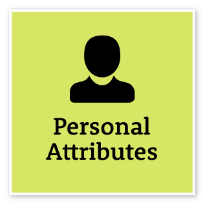 Act with IntegrityBe ethical and professional, and uphold and promote the public sector valuesAct with IntegrityBe ethical and professional, and uphold and promote the public sector valuesRepresent the organisation in an honest, ethical and professional way and encourage others to do soAct professionally and support a culture of integrityIdentify and explain ethical issues and set an example for others to followEnsure that others are aware of and understand the legislation and policy framework within which they operateAct to prevent and report misconduct and illegal and inappropriate behaviourAdeptManage SelfShow drive and motivation, an ability to self-reflect and a commitment to learningManage SelfShow drive and motivation, an ability to self-reflect and a commitment to learningKeep up to date with relevant contemporary knowledge and practicesLook for and take advantage of opportunities to learn new skills and develop strengthsShow commitment to achieving challenging goalsExamine and reflect on own performanceSeek and respond positively to constructive feedback and guidanceDemonstrate and maintain a high level of personal motivationAdept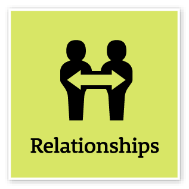 Communicate EffectivelyCommunicate clearly, actively listen to others, and respond with understanding and respectCommunicate EffectivelyCommunicate clearly, actively listen to others, and respond with understanding and respectTailor communication to diverse audiencesClearly explain complex concepts and arguments to individuals and groupsCreate opportunities for others to be heard, listen attentively and encourage them to express their viewsShare information across teams and units to enable informed decision makingWrite fluently in plain English and in a range of styles and formatsUse contemporary communication channels to share information, engage and interact with diverse audiencesAdeptWork CollaborativelyCollaborate with others and value their contributionWork CollaborativelyCollaborate with others and value their contributionEncourage a culture that recognises the value of collaborationBuild cooperation and overcome barriers to information sharing and communication across teams and unitsShare lessons learned across teams and unitsIdentify opportunities to leverage the strengths of others to solve issues and develop better processes and approaches to workActively use collaboration tools, including digital technologies, to engage diverse audiences in solving problems and improving servicesAdept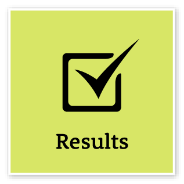 Deliver ResultsAchieve results through the efficient use of resources and a commitment to quality outcomesDeliver ResultsAchieve results through the efficient use of resources and a commitment to quality outcomesUse own and others’ expertise to achieve outcomes, and take responsibility for delivering intended outcomesMake sure staff understand expected goals and acknowledge staff success in achieving theseIdentify resource needs and ensure goals are achieved within set budgets and deadlinesUse business data to evaluate outcomes and inform continuous improvementIdentify priorities that need to change and ensure the allocation of resources meets new business needsEnsure that the financial implications of changed priorities are explicit and budgeted forAdeptThink and Solve ProblemsThink, analyse and consider the broader context to develop practical solutionsThink and Solve ProblemsThink, analyse and consider the broader context to develop practical solutionsResearch and apply critical-thinking techniques in analysing information, identify interrelationships and make recommendations based on relevant evidenceAnticipate, identify and address issues and potential problems that may have an impact on organisational objectives and the user experienceApply creative-thinking techniques to generate new ideas and options to address issues and improve the user experienceSeek contributions and ideas from people with diverse backgrounds and experienceParticipate in and contribute to team or unit initiatives to resolve common issues or barriers to effectivenessIdentify and share business process improvements to enhance effectivenessAdept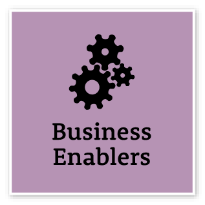 Project ManagementUnderstand and apply effective planning, coordination and control methodsProject ManagementUnderstand and apply effective planning, coordination and control methodsUnderstand all components of the project management process, including the need to consider change management to realise business benefitsPrepare clear project proposals and accurate estimates of required costs and resourcesEstablish performance outcomes and measures for key project goals, and define monitoring, reporting and communication requirementsIdentify and evaluate risks associated with the project and develop mitigation strategiesIdentify and consult stakeholders to inform the project strategyCommunicate the project’s objectives and its expected benefitsMonitor the completion of project milestones against goals and take necessary actionEvaluate progress and identify improvements to inform future projectsAdeptCOMPLEMENTARY CAPABILITIESCOMPLEMENTARY CAPABILITIESCOMPLEMENTARY CAPABILITIESCOMPLEMENTARY CAPABILITIESCOMPLEMENTARY CAPABILITIESCapability group/setsCapability nameDescriptionLevel Display Resilience and CourageDisplay Resilience and CourageBe open and honest, prepared to express your views, and willing to accept and commit to changeAdeptValue Diversity and InclusionValue Diversity and InclusionDemonstrate inclusive behaviour and show respect for diverse backgrounds, experiences and perspectivesIntermediateCommit to Customer ServiceCommit to Customer ServiceProvide customer-focused services in line with public sector and organisational objectivesAdeptInfluence and NegotiateInfluence and NegotiateGain consensus and commitment from others, and resolve issues and conflictsIntermediatePlan and PrioritisePlan and PrioritisePlan to achieve priority outcomes and respond flexibly to changing circumstancesAdeptDemonstrate AccountabilityDemonstrate AccountabilityBe proactive and responsible for own actions, and adhere to legislation, policy and guidelinesIntermediateFinanceFinanceUnderstand and apply financial processes to achieve value for money and minimise financial riskIntermediateTechnologyTechnologyUnderstand and use available technologies to maximise efficiencies and effectivenessIntermediateProcurement and Contract ManagementProcurement and Contract ManagementUnderstand and apply procurement processes to ensure effective purchasing and contract performanceIntermediate